Α Ν Α Κ Ο Ι Ν Ω Σ ΗΚαλούνται οι φοιτητές του Τμήματος Μουσικών Σπουδών  που ολοκλήρωσαν τις υποχρεώσεις τους την  Εξεταστική Περίοδο Σεπτεμβρίου , ακαδ. έτους  2019-2020  01-02-2021 έως και 05-02-2021να κάνουν αίτηση για έλεγχο ορκωμοσίας (περάτωση σπουδών)  ηλεκτρονικά στο email της Γραμματείας (secr@music.uoa.gr).Αθήνα,   29 Ιανουαρίου  2021							Από τη Γραμματεία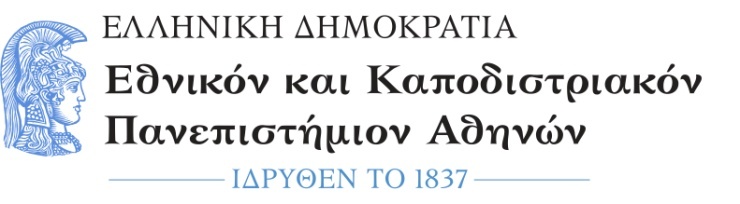 ΤΜΗΜΑ ΜΟΥΣΙΚΩΝ ΣΠΟΥΔΩΝΦιλοσοφική ΣχολήΠανεπιστημιόπολη157 84 ΖωγράφουΤηλ.: 210 727 7772,727 7302Fax: 210 727 7575e-mail: secr@music.uoa.gr